ATTACHMENT B – Notice of Intent FORMNOTICE OF INTENT must be completed and submitted to apply for Authorization or Reauthorization with NPDES Permit No. CAG912002 (VOC and Fuel General Permit), to discharge or reclaim extracted and treated groundwater resulting from the cleanup of groundwater at active or closed cleanup sites, such as fuel stations or construction sites, to waters of the United States. These facilities are in operation to treat groundwater polluted by volatile organic compounds (VOCs), fuel leaks, fuel additives, and other related wastes (e.g., semi-volatile organic compounds [SVOCs], polycyclic aromatic hydrocarbons [PAHs], and metals).This Notice of Intent form is for the Groundwater Treatment Facility located at (provide street address):______________________________________________________________________________I. CERTIFICATIONThis certification shall be signed in accordance with Attachment D section V.B.2. The Discharger hereby agrees to comply with and be responsible for all the conditions specified in NPDES Permit No. CAG912002.II. APPLICATION FEE AND MAILING INSTRUCTIONS Submit a check payable to “State Water Resources Control Board” for the appropriate application fee to the following address:San Francisco Bay Regional Water Quality Control Board Attn: NPDES Wastewater Division1515 Clay Street, Suite 1400Oakland, CA 94612Submit this form (with signature and attachments) via email to RB2-VOC-Fuel@waterboards.ca.gov, or as otherwise indicated at www.waterboards.ca.gov/sanfranciscobay/water_issues/programs/general_permits.shtml.III. DISCHARGE TYPEIV. PROJECT INFORMATIONV. UTILITY INFORMATIONVI. FACILITY INFORMATIONVII. DISCHARGE LOCATION INFORMATION Submit latitude and longitude coordinates in decimal degrees with 5 significant figures to the right of the decimal point.  Check here if information for additional outfalls is attached to this form.VIII. TREATMENT SYSTEM INFORMATIONAttach applicable copy of approved BAAQMD permit to this form.IX. DISCHARGE WATER QUALITY For existing dischargers, summarize influent, and discharge water monitoring data collected during the past five years. Provide a separate data summary table for each discharge point (outfall). New applicants shall summarize influent data.INFLUENT DISCHARGE DATAConventional and Non-Conventional PollutantsPriority PollutantsOther PollutantsEFFLUENT DISCHARGE DATA (for existing dischargers only)Discharge Point No. _____ – Conventional and Non-Conventional PollutantsDischarge Point No. _____ – Priority PollutantsDischarge Point No. _____ – Other PollutantsX. ENGINEERING CERTIFICATION REPORTAttach the engineering certification report signed and stamped by the Design Professional Engineer licensed to practice in California and as identified in section VI.D. The Engineering Certification Report shall include a location map, discharge flow path map, process flow diagram, unit spec sheets, and a description of operation and maintenance procedures. Please see the next section for further details of the documents required as part of the Engineering Certification Report and NOI application package. XI. INSTRUCTIONS FOR NOTICE OF INTENT FORMThese instructions explain how to complete the NOI. Submittal of an NOI indicates a Discharger’s commitment to comply with the terms of this Order. CertificationThe person certifying the NOI form must meet the requirements described in Attachment D section V.B.2. Review these requirements carefully. Specific requirements apply to corporations, partnerships, sole proprietorships, and public agencies.Application Fee and Mailing InstructionsThe NOI is incomplete without the applicable permit fee. Submit the fee by sending a check payable to “State Water Resources Control Board” to the Regional Water Board address indicated on the NOI form. A separate fee is required for each non-contiguous site. At the time of permit reissuance, the application fee was $11,877. The State Water Resources Control Board may modify the fee at any time. For the current fee, see http://www.waterboards.ca.gov/resources/fees/water_quality/#npdes). Submit this form (with signatures and attachments) via email to RB2-VOC-Fuel@waterboards.ca.gov, or as otherwise indicated at www.waterboards.ca.gov/sanfranciscobay/water_issues/programs/general_permits.shtml. Discharge TypeSelect one of the three options to: (1) obtain coverage under this Order as a new discharger, (2) modify the NOI as an existing discharger, or (3) renew permit coverage. Please note that the discharger shall file with the Executive Officer an amended NOI at least 30 days before making any material change in the character, location, or volume of the discharge. Requests to renew permit coverage shall be submitted no later than April 7, 2023.Project InformationProvide a brief description of the project and activities to be covered by this Order, including its completion date, if any.Utility Information Provide information of the local utility agencies that were contacted for the proposed discharge. Please note that Resolution No. 88-160, adopted by the Regional Water Board on October 19, 1988, urges dischargers of extracted groundwater to reclaim their effluent and that when reclamation is not technically and/or economically feasible, to discharge to a POTW.Facility InformationFacility name. Provide the name of the treatment facility, street address or a description of the facility location, and information of the contact person for the facility.Duly Authorized Representative. The person described in Attachment D section V.B.2 and signing the certification in section I of the NOI form may designate a duly authorized representative to sign permit-related submittals in accordance with Attachment D section V.B.3. Alternatively, a duly authorized representative may be designated through separate correspondence, particularly if the NOI form language does not sufficiently limit the delegated authority. For applicants, please note that if a duly authorized representative is designated, a written authorization shall be submitted to the Regional Water Board along with the NOI. If any changes occur to the authorization, a new authorization satisfying the requirements under Attachment D section V.B.3 must be submitted to the Regional Water Board prior to or together with any reports, information, or applications signed by a duly authorized representative.Billing information. Indicate to whom the annual permit fee should be billed.Design Professional Engineer’s Information. Provide the name and contact information of the practicing professional engineer licensed to practice in California who designed the groundwater treatment system and certified the Engineering Certification Report. The Design Professional Engineer is also responsible for certifying any proposed changes to the groundwater treatment system.Operation and Maintenance Professional Engineer’s Information. Provide the name and contact information of the professional engineer licensed to practice in California who is responsible for the operations and maintenance procedures of the treatment facility and certification of its Operations and Maintenance Manual.Discharge Location InformationProvide a brief description of the discharge flow path from the exit point of the treatment system to the outfall(s) in the receiving water(s). Identify all points where the facility discharges wastewater to surface waters or storm drains, and provide latitudes and longitudes (using decimal degrees with at least five decimal places). Identify the receiving waters to which discharges flow into (permitted discharges may flow through storm drains if authorized by storm drain system owners) and confirm if access to the receiving water(s) are unrestricted. Attach additional pages as necessary.Treatment System InformationGeneral information. Provide the groundwater treatment design capacity as certified by the Design Professional Engineer licensed to practice in California and as identified in section VI.D. Additionally, provide a narrative description of potential pollutants in the discharge. Finally, specify the frequency of discharge and estimated percentage of total effluent reclaimed for any applicable activities such as dust suppression, soil compaction, irrigation of landscape or agriculture, and industrial water supply. Please note that water reclamation consisting of recharge or reinjection is not authorized under this Order.Unit information. Provide information on the quantity and type of units in the groundwater extraction and treatment system including any applicable characteristics such as size, capacity, ratings, depth, dosages, etc. Engineering Certification ReportThe Engineering Certification Report is a comprehensive report detailing the process and components of the groundwater extraction and treatment system. It provides a background of the site project and a narrative summary of environmental investigations regarding groundwater impacts at the site, if any. Description of treatment system components may include dewatering wells, groundwater pumps, conveyance systems, storage tanks, settling tanks, process pumps, filtering vessels, granular activated carbon tanks, chemical injection systems, and pH adjustment equipment (common in concrete pour operations). Additionally, it shall include:Location map. A topographic map (or maps) showing the legal facility boundaries; location of treatment units and processes; intake and discharge point locations; and receiving waters (or storm drains).Discharge flow path map. An aerial map or satellite image illustrating the proposed path of the discharge from the point of exit of the treatment system to the point of discharge in the receiving water. All applicable streets, land features, points of entry in the storm drain system, receiving water(s), and distances should be labeled and displayed on the map.Process flow diagram. A diagram showing the water flow from intake to discharge including all treatment system components and applicable sampling ports (see example below). Indicate how the discharge flows from where it is generated to where it exits the treatment system. Estimate approximate flows, as necessary.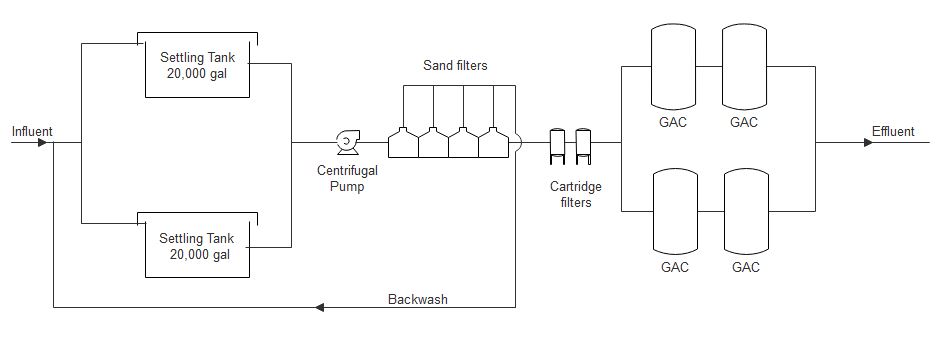 Unit spec sheets. Datasheets that provide engineering characteristics of treatment system units.Operation and maintenance procedures. A copy of the Table of Contents from the Operation and Maintenance Manual of the treatment system. Please note that the Operation and Maintenance Manual of the facility shall be submitted in the Start-up Phase Report.The Engineering Certification Report shall certify that the proposed treatment system will treat the proposed dewatering discharge and comply with the Order’s requirements. Finally, as required by the California Business and Professions Code section 6735, the report shall be prepared by, or under the supervision of, a Professional Engineer licensed to practice in California and shall be signed and stamped by the same.I certify under penalty of law that this document and all attachments were prepared under my direction or supervision in accordance with a system designed to assure that qualified personnel properly gather and evaluate the information submitted. Based on my inquiry of the person or persons who manage the system or those directly responsible for gathering the information, the information submitted is, to the best of my knowledge and belief, true, accurate, and complete. I am aware that there are significant penalties for submitting false information, including the possibility of fine and imprisonment for knowing violations. Signature	DateI certify under penalty of law that this document and all attachments were prepared under my direction or supervision in accordance with a system designed to assure that qualified personnel properly gather and evaluate the information submitted. Based on my inquiry of the person or persons who manage the system or those directly responsible for gathering the information, the information submitted is, to the best of my knowledge and belief, true, accurate, and complete. I am aware that there are significant penalties for submitting false information, including the possibility of fine and imprisonment for knowing violations. Signature	DateI certify under penalty of law that this document and all attachments were prepared under my direction or supervision in accordance with a system designed to assure that qualified personnel properly gather and evaluate the information submitted. Based on my inquiry of the person or persons who manage the system or those directly responsible for gathering the information, the information submitted is, to the best of my knowledge and belief, true, accurate, and complete. I am aware that there are significant penalties for submitting false information, including the possibility of fine and imprisonment for knowing violations. Signature	Date     Printed Name     Printed Name     Printed Name     Title     Title     Title     Company / OrganizationLand Owner Type (Check One) Public  Private Other, specify the type:Land Owner Type (Check One) Public  Private Other, specify the type:     Address     Address     Address     Email     Email     Phone No.Select one:  This is a new discharge  This discharge is currently authorized under this Order (VOC and Fuel General Permit) and this NOI is submitted for modification of the current Authorization to Discharge. CIWQS Place ID: ________________  This discharge is currently authorized under this Order (VOC and Fuel General Permit), which requires authorized Dischargers who need to continue discharging after December 31, 2023, to file a completed NOI no later than April 7, 2023. CIWQS Place ID: 
________________Type of Site or Project: (e.g., closed fuel station, short-term construction dewatering project, closed groundwater cleanup site) Project Tentative Completion Date:I have contacted the local sanitary sewer agency serving the above named address and determined that discharging to the local sanitary sewer system is not technically and economically feasible.Please check one (if No or Not Applicable, please explain) Yes No: Not Applicable:I have contacted the local sanitary sewer agency serving the above named address and determined that discharging to the local sanitary sewer system is not technically and economically feasible.Please check one (if No or Not Applicable, please explain) Yes No: Not Applicable:Contact Person’s Name and TitleContact Person’s Name and TitleContact Person’s EmailContact Person’s Phone No.I have contacted the local agencies having jurisdiction over the use of the storm drain system or watercourse and informed them about this proposed discharge.Please check one (if No or Not Applicable, please explain) Yes No: Not Applicable:I have contacted the local agencies having jurisdiction over the use of the storm drain system or watercourse and informed them about this proposed discharge.Please check one (if No or Not Applicable, please explain) Yes No: Not Applicable:Contact Person’s Name and TitleContact Person’s Name and TitleContact Person’s EmailContact Person’s Phone No.Facility Name: Facility Name: Facility Name: Facility Name:      Street Address     Street Address     Street Address     Street Address     CityStateZip CodePhone No.     Contact Person’s Name and Title     Contact Person’s Name and Title     Contact Person’s Name and Title     Contact Person’s Name and Title     Contact Person’s Email     Contact Person’s EmailContact Person’s Phone No.Contact Person’s Phone No.Duly Authorized Representative: The following individual (or any individual occupying the position listed below) may act as the facility’s duly authorized representative and may sign and certify submittals in accordance with Attachment D section V.B.3. The individual shall be responsible for the overall operation of the facility or for facility environmental matters. IMPORTANT: See section XI.F.2 below for further instructions. Duly Authorized Representative: The following individual (or any individual occupying the position listed below) may act as the facility’s duly authorized representative and may sign and certify submittals in accordance with Attachment D section V.B.3. The individual shall be responsible for the overall operation of the facility or for facility environmental matters. IMPORTANT: See section XI.F.2 below for further instructions. Duly Authorized Representative: The following individual (or any individual occupying the position listed below) may act as the facility’s duly authorized representative and may sign and certify submittals in accordance with Attachment D section V.B.3. The individual shall be responsible for the overall operation of the facility or for facility environmental matters. IMPORTANT: See section XI.F.2 below for further instructions. Duly Authorized Representative: The following individual (or any individual occupying the position listed below) may act as the facility’s duly authorized representative and may sign and certify submittals in accordance with Attachment D section V.B.3. The individual shall be responsible for the overall operation of the facility or for facility environmental matters. IMPORTANT: See section XI.F.2 below for further instructions.     Name    Name    Name    Name    Title    Title    Title    Title    Company/Organization    Company/Organization    Company/Organization    Company/Organization    Street Address    Street Address    Street Address    Street Address    CityStateZip CodePhone No.    Email    Email    Email    EmailBilling InformationBilling InformationBilling InformationBilling InformationNameNameNameNameStreet AddressStreet AddressStreet AddressStreet AddressCityStateZip CodePhone No.EmailEmailEmailEmailDesign Professional Engineer’s Information (see Section XI.F.4 for further instructions)Design Professional Engineer’s Information (see Section XI.F.4 for further instructions)Design Professional Engineer’s Information (see Section XI.F.4 for further instructions)Design Professional Engineer’s Information (see Section XI.F.4 for further instructions)NameCalifornia License NumberExpiration DateCalifornia License NumberExpiration DateCalifornia License NumberExpiration DateStreet AddressStreet AddressStreet AddressStreet AddressCityStateZip CodePhone No.EmailEmailEmailEmailOperation and Maintenance Professional Engineer’s Information (see Section XI.F.5 for further instructions)Operation and Maintenance Professional Engineer’s Information (see Section XI.F.5 for further instructions)Operation and Maintenance Professional Engineer’s Information (see Section XI.F.5 for further instructions)Operation and Maintenance Professional Engineer’s Information (see Section XI.F.5 for further instructions)NameCalifornia License NumberExpiration DateCalifornia License NumberExpiration DateCalifornia License NumberExpiration DateStreet AddressStreet AddressStreet AddressStreet AddressCityStateZip CodePhone No.EmailEmailEmailEmailDischarge path to Receiving Water - describe the complete path of the discharge from the exit point of the treatment system to the outfall in the receiving water – list streets, land features, and distances as necessary.Discharge path to Receiving Water - describe the complete path of the discharge from the exit point of the treatment system to the outfall in the receiving water – list streets, land features, and distances as necessary.Discharge path to Receiving Water - describe the complete path of the discharge from the exit point of the treatment system to the outfall in the receiving water – list streets, land features, and distances as necessary.Discharge path to Receiving Water - describe the complete path of the discharge from the exit point of the treatment system to the outfall in the receiving water – list streets, land features, and distances as necessary.Discharge PointsLatitude1Longitude1Receiving Water NameEffluent Monitoring Point(EFF-001 through EFF-n)Not ApplicableStorm Drain (if applicable)Not ApplicableReceiving Water (directly of via storm drain system)Upstream Receiving Water Monitoring Location(RSW-001U 
through RSW-nU)At a point 50 feet upstream from the point of discharge into the receiving water, or if access is limited, at the first point upstream which is accessible.Upstream Receiving Water Monitoring Location(RSW-001U 
through RSW-nU)Is access unrestricted?     Yes     NoIf No, provide details: Is access unrestricted?     Yes     NoIf No, provide details: At a point 50 feet upstream from the point of discharge into the receiving water, or if access is limited, at the first point upstream which is accessible.Downstream Receiving Water Monitoring Location(RSW-001D 
through RSW-nD)At a point 50 feet downstream from the point of discharge into the receiving water, or if access is limited, at the first point downstream which is accessible.Downstream Receiving Water Monitoring Location(RSW-001D 
through RSW-nD)Is access unrestricted?     Yes     NoIf No, provide details: Is access unrestricted?     Yes     NoIf No, provide details: At a point 50 feet downstream from the point of discharge into the receiving water, or if access is limited, at the first point downstream which is accessible.General InformationGeneral InformationGeneral InformationGroundwater Treatment Design Capacity (gpm) as certified by a Professional Engineer licensed to practice in California. Groundwater Treatment Design Capacity (gpm) as certified by a Professional Engineer licensed to practice in California. Groundwater Treatment Design Capacity (gpm) as certified by a Professional Engineer licensed to practice in California. Discharge description (describe discharge and potential pollutants of concern. Attach additional sheets if needed:Discharge description (describe discharge and potential pollutants of concern. Attach additional sheets if needed:Discharge description (describe discharge and potential pollutants of concern. Attach additional sheets if needed:Discharge Frequency:     Continuous          Daily          Intermittent         Emergency (explain):Discharge Frequency:     Continuous          Daily          Intermittent         Emergency (explain):Discharge Frequency:     Continuous          Daily          Intermittent         Emergency (explain):Estimated Total Water Reclaimed (%):Provide reasons if reclamation is not technically and economically feasible:Estimated Total Water Reclaimed (%):Provide reasons if reclamation is not technically and economically feasible:Type of Reclamation (e.g., dust control): Unit InformationUnit InformationUnit InformationTypeNumberDescription (e.g., depth, size, capacity, dosage)Extraction well(s) or sump pump(s)Extraction well(s) with dedicated treatment unit(s)Settling tank(s) in seriesSettling tank(s) in parallelOil-water separator(s)Filter(s) for particulates in groundwaterAir stripper(s) with air filtration1Air stripper(s) without air filtration1Other treatment units (e.g., oxidation systems, ion exchange, reverse osmosis)Granular activated carbon (GAC) vessel(s) in seriesGranular activated carbon (GAC) vessel(s) in parallelChemical additive(s) (e.g., coagulants)Other tank(s) (e.g., equalization tank)Water reclamation tank(s)Parameter Units Average Monthly Effluent LimitationMaximum Daily Effluent LimitationMaximum ConcentrationRangeMethod Detection LimitTest MethodNumber of SamplesTotal Dissolved Solids (for construction and dewatering projects)mg/LChlorine Residual mg/L1,4-Dioxaneµg/LEthylene Dibromideµg/LTrichloro-trifluoroethaneµg/LCTR No.ParameterUnits Average Monthly Effluent LimitationMaximum Daily Effluent LimitationMaximum Concentration RangeMethod Detection LimitTest MethodNumber of Samples1Antimonyµg/L2Arsenicµg/L3Berylliumµg/L4Cadmiumµg/L5aChromium (III)µg/L5bChromium (VI)µg/L6Copperµg/L7Leadµg/L8Mercuryµg/L9Nickelµg/L10Seleniumµg/L11Silverµg/L12Thalliumµg/L13Zincµg/L14Cyanideµg/L15Asbestosfibers/L162,3,7,8-TCDD (Dioxin)µg/L17Acroleinµg/L18Acrylonitrileµg/L19Benzeneµg/L20Bromoformµg/L21Carbon Tetrachlorideµg/L22Chlorobenzeneµg/L23Chlorodibromomethaneµg/L24Chloroethaneµg/L252-Chloroethylvinyl etherµg/L26Chloroformµg/L27Dichlorobromomethaneµg/L281,1-Dichloroethaneµg/L291,2-Dichloroethaneµg/L301,1-Dichloroethyleneµg/L311,2-Dichloropropaneµg/L321,3-Dichloropropyleneµg/L33Ethylbenzeneµg/L34Methyl Bromideµg/L35Methyl Chlorideµg/L36Methylene Chlorideµg/L371,1,2,2-Tetrachloroethaneµg/L38Tetrachloroethyleneµg/L39Tolueneµg/L401,2-Trans-Dichloroethyleneµg/L411,1,1-Trichloroethaneµg/L421,1,2-Trichloroethaneµg/L43Trichloroethyleneµg/L44Vinyl Chlorideµg/L452-Chlorophenolµg/L462,4-Dichlorophenolµg/L472,4-Dimethylphenolµg/L482-Methyl- 4,6-Dinitrophenolµg/L492,4-Dinitrophenolµg/L502-Nitrophenolµg/L514-Nitrophenolµg/L523-Methyl 4-Chlorophenolµg/L53Pentachlorophenolµg/L54Phenolµg/L552,4,6-Trichlorophenolµg/L56Acenaphtheneµg/L57Acenaphthyleneµg/L58Anthraceneµg/L59Benzidineµg/L60Benzo(a)Anthraceneµg/L61Benzo(a)Pyreneµg/L62Benzo(b)Fluorantheneµg/L63Benzo(ghi)Peryleneµg/L64Benzo(k)Fluorantheneµg/L65Bis(2-Chloroethoxy)Methaneµg/L66Bis(2-Chloroethyl)Etherµg/L67Bis(2-Chloroisopropyl)Etherµg/L68Bis(2-Ethylhexyl)Phthalateµg/L694-Bromophenyl Phenyl Etherµg/L70Butylbenzyl Phthalateµg/L712-Chloronaphthaleneµg/L724-Chlorophenyl Phenyl Etherµg/L73Chryseneµg/L74Dibenzo(a,h)Anthraceneµg/L751,2-Dichlorobenzeneµg/L761,3-Dichlorobenzeneµg/L771,4-Dichlorobenzeneµg/L783,3 Dichlorobenzidineµg/L79Diethyl Phthalateµg/L80Dimethyl Phthalateµg/L81Di-n-Butyl Phthalateµg/L822,4-Dinitrotolueneµg/L832,6-Dinitrotolueneµg/L84Di-n-Octyl Phthalateµg/L851,2-Diphenylhydrazineµg/L86Fluorantheneµg/L87Fluoreneµg/L88Hexachlorobenzeneµg/L89Hexachlorobutadieneµg/L90Hexachlorocyclopentadieneµg/L91Hexachloroethaneµg/L92Indeno(1,2,3-cd)Pyreneµg/L93Isophoroneµg/L94Naphthaleneµg/L95Nitrobenzeneµg/L96N-Nitrosodimethylamineµg/L97N-Nitrosodi-n-Propylamineµg/L98N-Nitrosodiphenylamineµg/L99Phenanthreneµg/L100Pyreneµg/L1011,2,4-Trichlorobenzeneµg/L102Aldrinµg/L103alpha-BHCµg/L104beta-BHCµg/L105gamma-BHCµg/L106delta-BHCµg/L107Chlordane (303d listed)µg/L1084,4'-DDT (303d listed)µg/L1094,4'-DDEµg/L1104,4'-DDDµg/L111Dieldrin (303d listed)µg/L112alpha-Endosulfanµg/L113beta-Endolsulfanµg/L114Endosulfan Sulfateµg/L115Endrinµg/L116Endrin Aldehydeµg/L117Heptachlorµg/L118Heptachlor Epoxideµg/L119-125PCBs sum (303d listed)µg/L126Toxapheneµg/LParameter UnitsAverage Monthly Effluent LimitationMaximum Daily Effluent LimitationMaximum ConcentrationRangeMethod Detection LimitTest MethodNumber of SamplesTPH as gasolineµg/LTPH as dieselµg/LTPHs (other than gasoline and diesel)µg/LSulfatemg/LManganeseµg/LParameter Units Average Monthly Effluent LimitationMaximum Daily Effluent LimitationMaximum ConcentrationRangeMethod Detection LimitTest MethodNumber of SamplespH s.u.Turbidity NTUTotal Dissolved Solids (for construction and dewatering projects)mg/LDissolved Oxygen mg/LChlorine Residual mg/LAcute Toxicity% survival1,4-Dioxaneµg/LEthylene Dibromideµg/LTrichloro-trifluoroethaneµg/LCTR No.ParameterUnits Average Monthly Effluent LimitationMaximum Daily Effluent LimitationMaximum ConcentrationRangeMethod Detection LimitTest MethodNumber of Samples1Antimonyµg/L2Arsenicµg/L3Berylliumµg/L4Cadmiumµg/L5aChromium (III)µg/L5bChromium (VI)µg/L6Copperµg/L7Leadµg/L8Mercuryµg/L9Nickelµg/L10Seleniumµg/L11Silverµg/L12Thalliumµg/L13Zincµg/L14Cyanideµg/L15Asbestosfibers/L162,3,7,8-TCDD (Dioxin)µg/L17Acroleinµg/L18Acrylonitrileµg/L19Benzeneµg/L20Bromoformµg/L21Carbon Tetrachlorideµg/L22Chlorobenzeneµg/L23Chlorodibromomethaneµg/L24Chloroethaneµg/L252-Chloroethylvinyl etherµg/L26Chloroformµg/L27Dichlorobromomethaneµg/L281,1-Dichloroethaneµg/L291,2-Dichloroethaneµg/L301,1-Dichloroethyleneµg/L311,2-Dichloropropaneµg/L321,3-Dichloropropyleneµg/L33Ethylbenzeneµg/L34Methyl Bromideµg/L35Methyl Chlorideµg/L36Methylene Chlorideµg/L371,1,2,2-Tetrachloroethaneµg/L38Tetrachloroethyleneµg/L39Tolueneµg/L401,2-Trans-Dichloroethyleneµg/L411,1,1-Trichloroethaneµg/L421,1,2-Trichloroethaneµg/L43Trichloroethyleneµg/L44Vinyl Chlorideµg/L452-Chlorophenolµg/L462,4-Dichlorophenolµg/L472,4-Dimethylphenolµg/L482-Methyl- 4,6-Dinitrophenolµg/L492,4-Dinitrophenolµg/L502-Nitrophenolµg/L514-Nitrophenolµg/L523-Methyl 4-Chlorophenolµg/L53Pentachlorophenolµg/L54Phenolµg/L552,4,6-Trichlorophenolµg/L56Acenaphtheneµg/L57Acenaphthyleneµg/L58Anthraceneµg/L59Benzidineµg/L60Benzo(a)Anthraceneµg/L61Benzo(a)Pyreneµg/L62Benzo(b)Fluorantheneµg/L63Benzo(ghi)Peryleneµg/L64Benzo(k)Fluorantheneµg/L65Bis(2-Chloroethoxy)Methaneµg/L66Bis(2-Chloroethyl)Etherµg/L67Bis(2-Chloroisopropyl)Etherµg/L68Bis(2-Ethylhexyl)Phthalateµg/L694-Bromophenyl Phenyl Etherµg/L70Butylbenzyl Phthalateµg/L712-Chloronaphthaleneµg/L724-Chlorophenyl Phenyl Etherµg/L73Chryseneµg/L74Dibenzo(a,h)Anthraceneµg/L751,2-Dichlorobenzeneµg/L761,3-Dichlorobenzeneµg/L771,4-Dichlorobenzeneµg/L783,3 Dichlorobenzidineµg/L79Diethyl Phthalateµg/L80Dimethyl Phthalateµg/L81Di-n-Butyl Phthalateµg/L822,4-Dinitrotolueneµg/L832,6-Dinitrotolueneµg/L84Di-n-Octyl Phthalateµg/L851,2-Diphenylhydrazineµg/L86Fluorantheneµg/L87Fluoreneµg/L88Hexachlorobenzeneµg/L89Hexachlorobutadieneµg/L90Hexachlorocyclopentadieneµg/L91Hexachloroethaneµg/L92Indeno(1,2,3-cd)Pyreneµg/L93Isophoroneµg/L94Naphthaleneµg/L95Nitrobenzeneµg/L96N-Nitrosodimethylamineµg/L97N-Nitrosodi-n-Propylamineµg/L98N-Nitrosodiphenylamineµg/L99Phenanthreneµg/L100Pyreneµg/L1011,2,4-Trichlorobenzeneµg/L102Aldrinµg/L103alpha-BHCµg/L104beta-BHCµg/L105gamma-BHCµg/L106delta-BHCµg/L107Chlordane (303d listed)µg/L1084,4'-DDT (303d listed)µg/L1094,4'-DDEµg/L1104,4'-DDDµg/L111Dieldrin (303d listed)µg/L112alpha-Endosulfanµg/L113beta-Endolsulfanµg/L114Endosulfan Sulfateµg/L115Endrinµg/L116Endrin Aldehydeµg/L117Heptachlorµg/L118Heptachlor Epoxideµg/L119-125PCBs sum (303d listed)µg/L126Toxapheneµg/LParameter UnitsAverage Monthly Effluent LimitationMaximum Daily Effluent LimitationMaximum ConcentrationRangeMethod Detection LimitTest MethodNumber of SamplesTPH as gasolineµg/LTPH as dieselµg/LTPHs (other than gasoline and diesel)µg/LSulfatemg/LFoaming Agentsµg/LElectric conductivitymmhos/cmManganeseµg/L